Начало учебного года — особое внимание к безопасности детей на дорогахУважаемые участники дорожного движения!С 1 сентября на улицах городов и поселков республики заметно увеличится число пешеходов особой категории – тысячи школьников отправятся в школы и приступят к учебным занятиям.В начале нового учебного года необходимо еще раз напомнить детям правила безопасного поведения на дорогах. Эту работу нужно проводить постоянно, но в первых числах сентября она особенно актуальна, — ребята после лета вновь привыкают к рабочему ритму, и в период адаптации могут быть рассеянны и невнимательны.В целях безопасности маленького пешехода по пути следования от дома до школы родителям необходимо вместе с ребенком составить индивидуальную схему движения. Чтобы школьник привык к определенному маршруту движения, первое время необходимо сопровождать его в школу и обратно, объясняя, почему был выбран именно этот маршрут. При составлении схемы особое внимание уделите разъяснению правил перехода проезжей части дороги, особенности работы светофора. Объясните ребенку на реальных примерах, как переходить проезжую часть, что означают те или иные дорожные знаки, какие опасности и «дорожные ловушки» могут ожидать в пути. В темное время суток, а также в условиях ограниченной видимости необходимо использовать на одежде детей световозвращающие элементы, которые позволят водителям вовремя заметить маленького человечка на дороге.Особое внимание хочется уделить перевозкам детей. Если вы перевозите ребенка в Вашем автомобиле, обеспечьте ему максимальную безопасность. Используйте детские удерживающие устройства или ремни безопасности. Они созданы, чтобы спасать жизни детей. 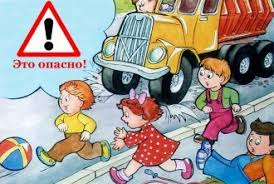 